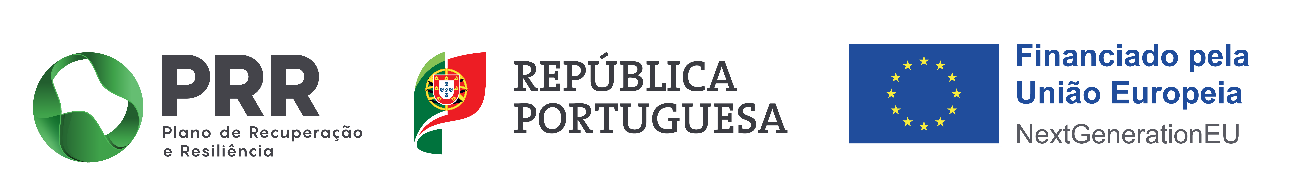 Designação do projeto | Robô de paletizaçãoEntidade beneficiária | GNT - GRANITOS DO NORTE LDAAviso | N.º 01/C16-i04/2023Investimento | TD-C16-i04: Indústria 4.0Objetivos | Apoiar a investigação industrial, o desenvolvimento experimental, os projetos de inovação organizacional e de processos, promover a transformação digital das empresas e, consequentemente, melhorar a sua sustentabilidade ambiental.Data de início | 02/01/2024Data de fim | 30/06/2025Investimento elegível | € 260.000,00Incentivo | € 195.000,00 (NextGeneration EU)Objetivos e resultados esperadosA GNT irá inovar ao nível dos seus processos industriais de transformação de granitos através da aquisição e instalação de um robô de paletização e de um conjunto de componentes associados. Este investimento, enquadrado nas tecnologias core da indústria 4.0, irá permitir efetuar a movimentação e empilhamento de forma automatizada dos blocos de granitos que saem das máquinas de corte, conseguindo-se assim grandes vantagens ao nível da rapidez e eficiência do processo e da melhoria das condições de trabalho e segurança dos colaboradores. Permitirá também a obtenção de dados da produção em tempo real devido aos sensores IIoT que também compõem a solução.